
Педагогический проект «Моя семья» в первой младшей группе «Пчёлки»ПроектНа тему: «Моя семья»Подготовила воспитатель:Лебединцева В. Л.                                                                  Паспорт проекта:Тип проекта: познавательный, творческий.Участники проекта: воспитанники группы раннего возраста, родители, педагоги.По продолжительности: средней (октябрь2023г. –             декабрь2023г.)Этапы работы над проектом:ПОДГОТОВИТЕЛЬНЫЙ - октябрь 2023гПРАКТИЧЕСКИЙ   – ноябрь 2023г.ЗАКЛЮЧИТЕЛЬНЫЙ - декабрь 2023г. Актуальность:Актуальность проекта состоит в том, чтобы воспитать в детях любовь и уважение к родным и близким, а также в знание своей фамилии, имени родителей. Что всех Членов семьи объединяет кровное родство, любовь, общие интересы, традиции. Работая над проектом «Моя Семья», я прежде всего хотела отметить, что главное в воспитание ребенка, это семья. Семье принадлежит основная общественная функция – воспитание детей, она была и остается жизненно необходимой средой для сохранения и передачи социальных и культурных ценностей, определяющим фактором формирования личности ребенка.Целью проекта стало создание условий для расширения представления о семье через организацию разных видов деятельности.Задачи:1. Способствовать формированию у детей первоначальных представлений о семье;2. Формировать умение играть совместно со сверстниками в сюжетно-ролевые игры по теме: «Моя семья»;3. Развивать познавательную активность, творческие способности, мышление, фантазию;4. Воспитывать у детей любовь и уважение к членам семьи;5. Способствовать активному вовлечению родителей в совместную деятельность с ребенком в условиях семьи и детского сада;6. Развивать партнерские отношения с семьями воспитанников.Предполагаемый результат проекта:Обогатить и углубить у детей знания о семье, о членах семьи, традициях.Сформировать умение организовывать игровые ситуации на основе имеющихся знаний о семье.Повысить активность участия родителей в мероприятиях детского сада.Сформировать доверительные, партнерские отношения между воспитателями, воспитанниками и их родителями.Раскрыть творческие таланты детей и их родителей.План по реализации проекта:СОДЕРЖАНИЕ РАБОТЫI – этап подготовительный (октябрь 2023г)1. Беседы с детьми для выявления знаний о своей семье.2. Подбор наглядного материала к образовательной, игровой, театрализованной деятельности, беседам (атрибуты, игрушки, иллюстрации и т. д.).3. Подбор сказок, рассказов, стихотворений, потешек, загадок.4. Составление плана реализации проекта, подбор методической литературы.5. Подготовка консультаций и папки – передвижки для родителей:- «Адаптация в детском саду»;- «Рекомендации родителям детей 1-3 лет, поступающим в детский сад»;- «Роль семьи в воспитании дошкольника»;- «Права ребенка»;- «Здоровье детей осенью»;- «Новый год в кругу семьи» и. т. д.- «Сделайте своего ребенка счастливее»;- «Как провести выходные с ребенком?»;- «Гендерное воспитание в семье»;- Роль отца в семье: «Поиграй со мною, папа!»6. Обсуждение с родителями детей вопросов, связанных с реализацией проекта.II – этап практический (октябрь 2023г – ноябрь 2023г)1. Опрос детей: «Что я знаю о семье?», (рассматривание фотографий членов семьи, беседа о них).2. Чтение художественной литературы:«Самая лучшая мама» В. Хесин, потешка «Сорока, сорока…» С. Михалков, «Мамы и малыши» В. Степанов, стихи Н. Скороденко «Мама и я», «Медвежата» Т. С. Вильчинская, «Моя семья» С. Михайлов, «Цыпленок» К. Чуковский, «Мамы и детки» Н. Мигунова, потешка «Ладушки-ладушки», «Читаем с мамой», «Три поросенка» С. Михалков, стихи «Еду-еду к бабе, к деду», «1000 стихов для чтения дома и в детском саду», «Курочка Ряба», Развитие речи наглядное пособие для детей от 1-4 лет Ю. К. Школьник «Семья»,  «День рождения», «В детской поликлинике», «В магазине», «На кухне», «Семейный обед».3. Беседы:«Моя дружная семья», «О братишках и сестренках», «О бабушке и о дедушке», «Беседа о том, как поздравить папу с Днем Защитника Отечества»», Беседа о том, как поздравить мам с праздником 8 Марта».4. Ситуативный разговор:«Что готовит мама?», «Что умеет делать папа?». Беседа по картинкам: «Где работает мама, папа», «Что делать, если кто – то заболел?».5. Игровая деятельность:Д/и:«Назови ласково», «Вежливые слова», «Помоги маме, папе», «Кто, что любит делать?», «Кому, что нужно для работы?», «Хорошо или плохо?».Игровая ситуация:«Семья принимает гостей», «День рожденья куклы», «Дочка заболела», «Семья», «Дочки – матери», «Магазин», «Больница», «Повара»,Настольные игры:- Развивающая игра Ассоциации «Мамы и малыши»;- Обучающая серия «Половинки», «Где моя мама?»;- Вкладыши «Смени одежду для мишек»;- Шнуровка «Бусы для мамочки».Театрализованная игра:по сказке «Три медведя», настольный театр: «Три поросенка», «Репка», «Волк и семеро козлят».6. Пальчиковая игра: «Семья», «Кто живет в моей квартире?», «Очки», «Имена», «Дружная семейка».7. Художественно – эстетическое развитие: Создание стенгазеты посвящённой ко Дню матери.Рисование: «Украсим платье узором».Лепка: «Бусы для мамы»Музыка: разучивание песен и плясок на праздник к Новому году.8. Работа с родителями:Создание фотоальбома «Моя семья», пополнение игр, атрибутов по теме проекта, участие в выставке и. т. д, создания Лэпбука «Моя семья», участие в утреннике в честь праздника Нового года. III – этап заключительный (декабрь 2023г)Результаты проекта:Достигнутые результаты позволяли мне сделать вывод о том, что в результате мероприятий, которые были проведены в ходе проекта: беседы, выставки, тематические занятия, совместная деятельность детей и родителей, я получила положительный результат. У детей повысились знания в области нравственно – патриотического воспитания в вопросах касающихся своей семьи, родители стали активней участвовать в мероприятиях проходимых в жизни группы и детского сада.На мой взгляд, проект «Моя семья» является первым шагом в нравственно – патриотическом воспитании ребенка дошкольного возраста, так как формирует первоначальное восприятие детьми ближайшей социокультурной среды, которой является его семья. 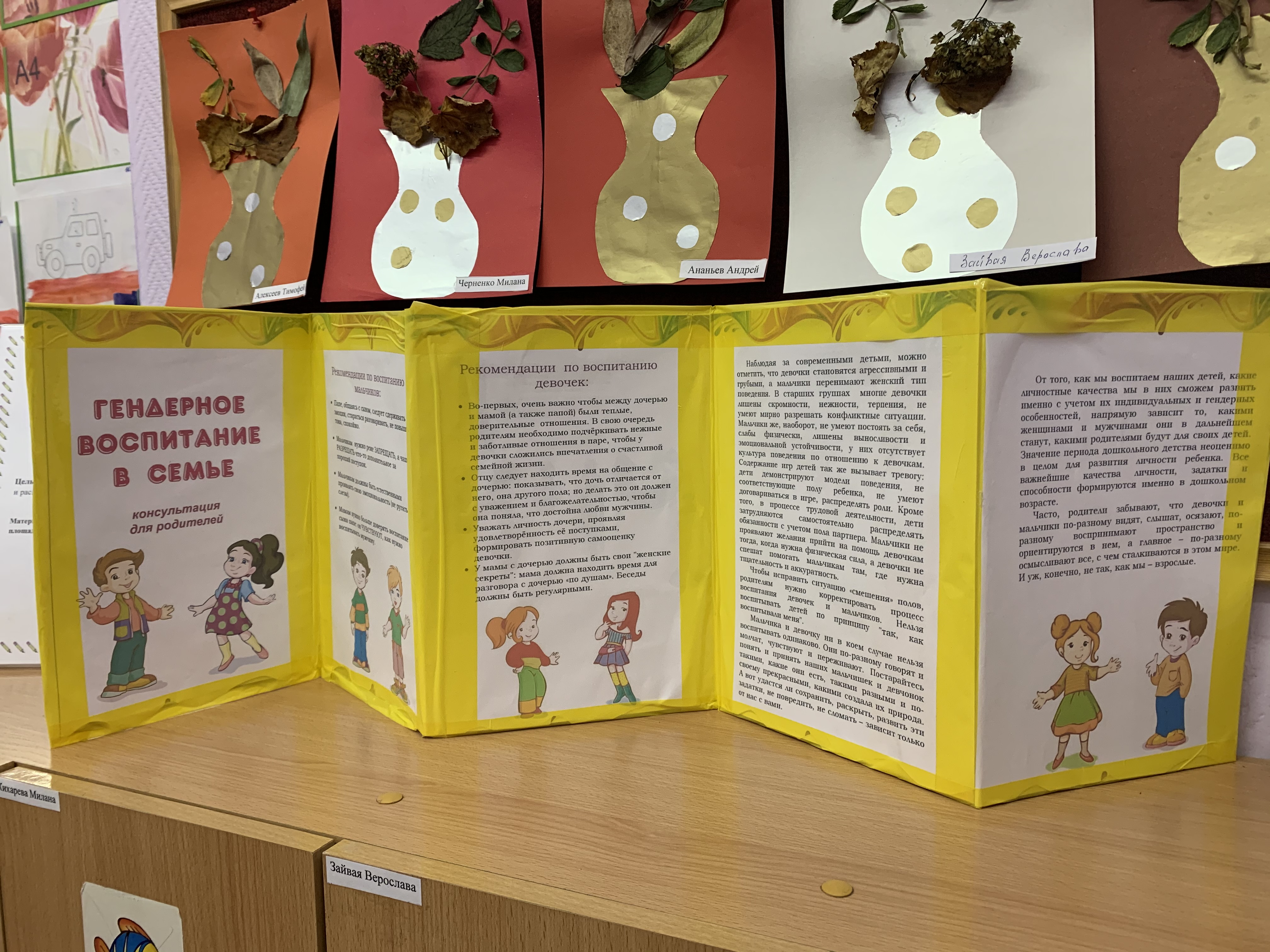 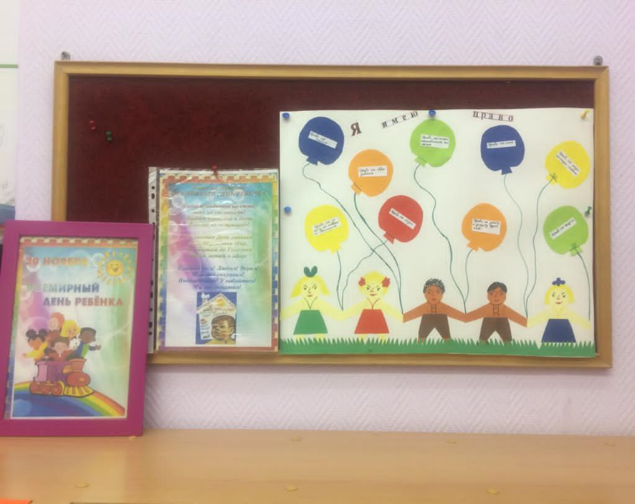 Папка-передвижка                                                          Стенгазета для родителей                                                                                                       «Права ребенка»«Гендерное воспитание в семье»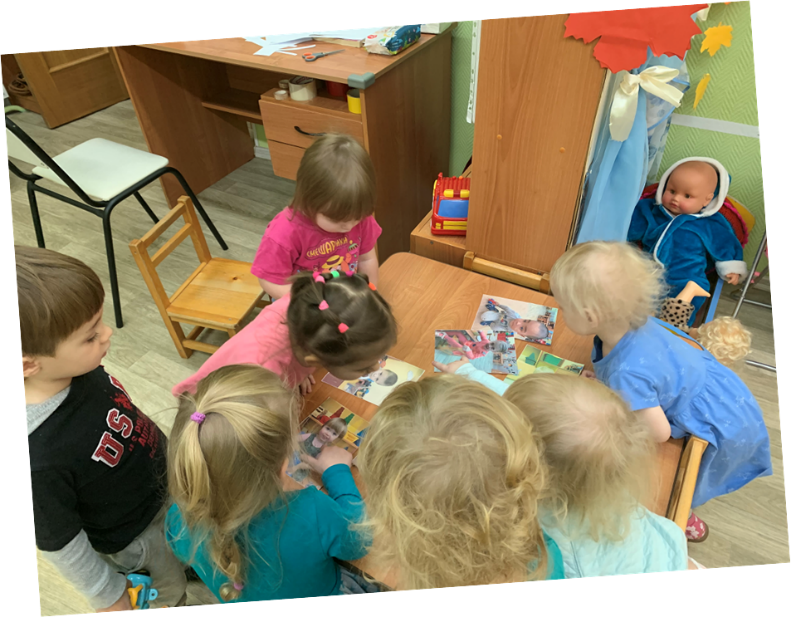 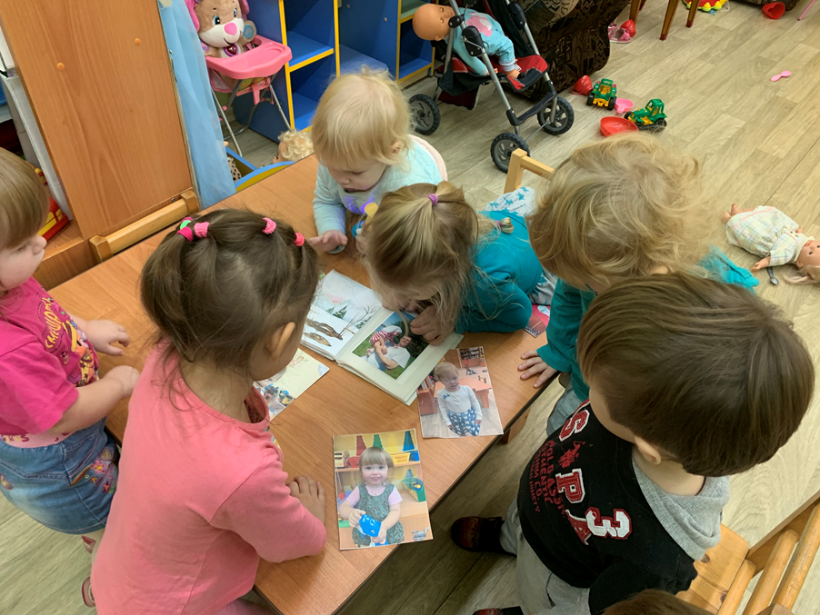 	Создание фотоальбома «Моя семья»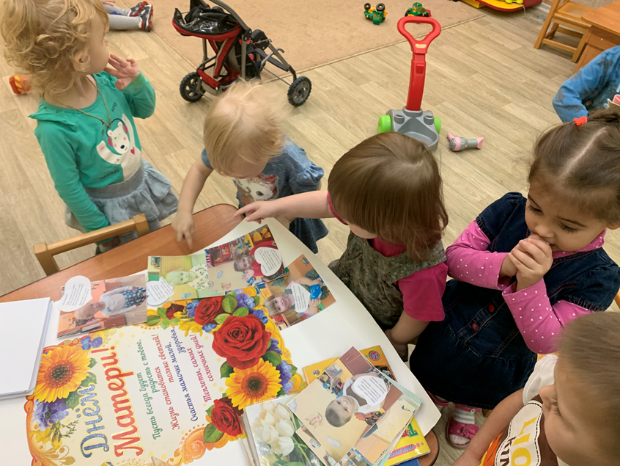 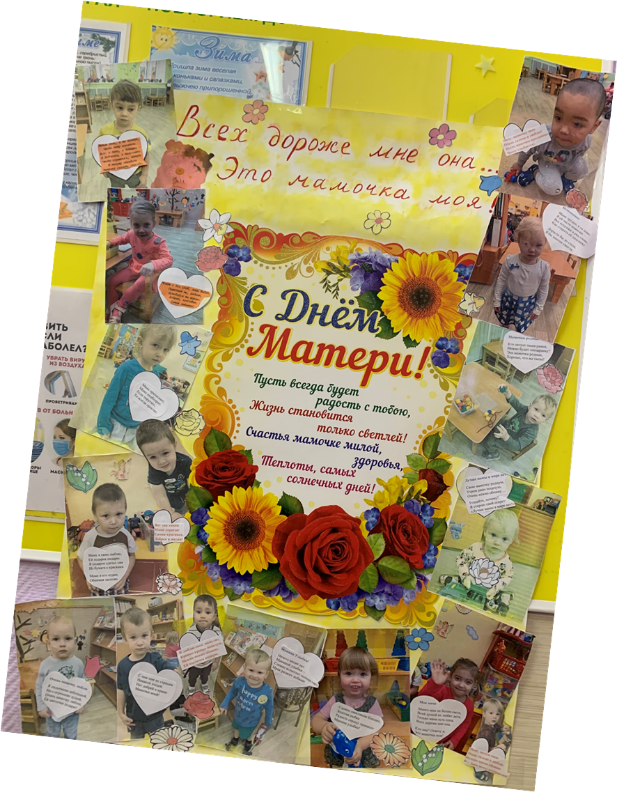 	Стенгазета «День матери»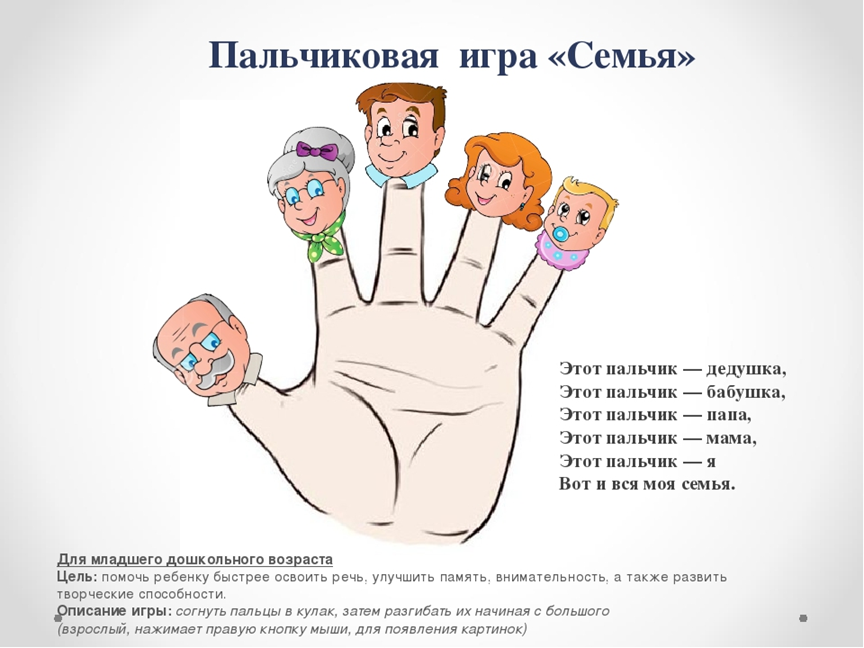 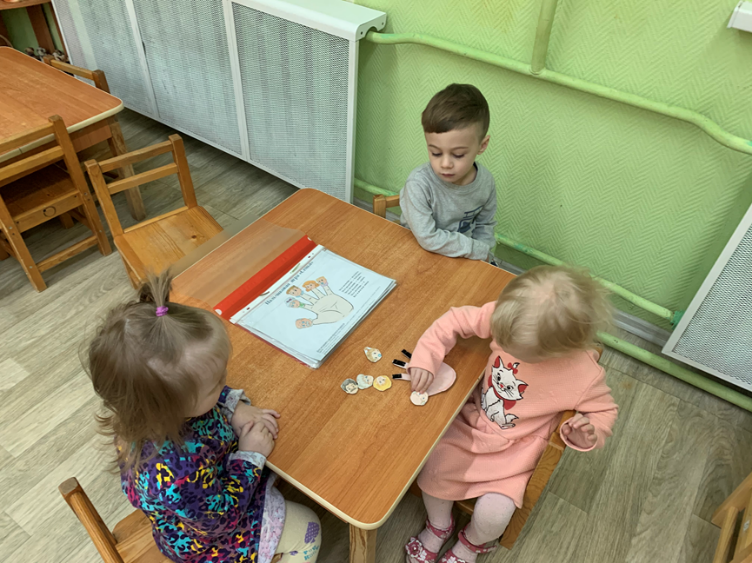 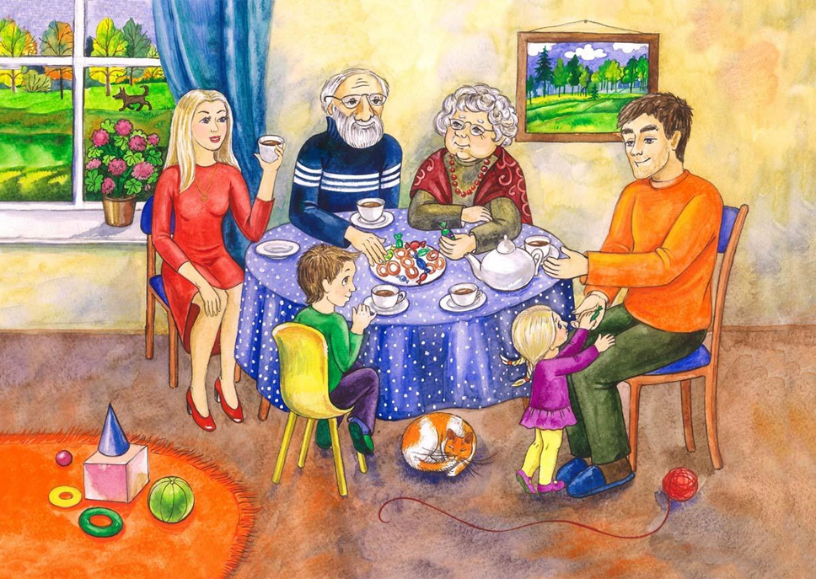 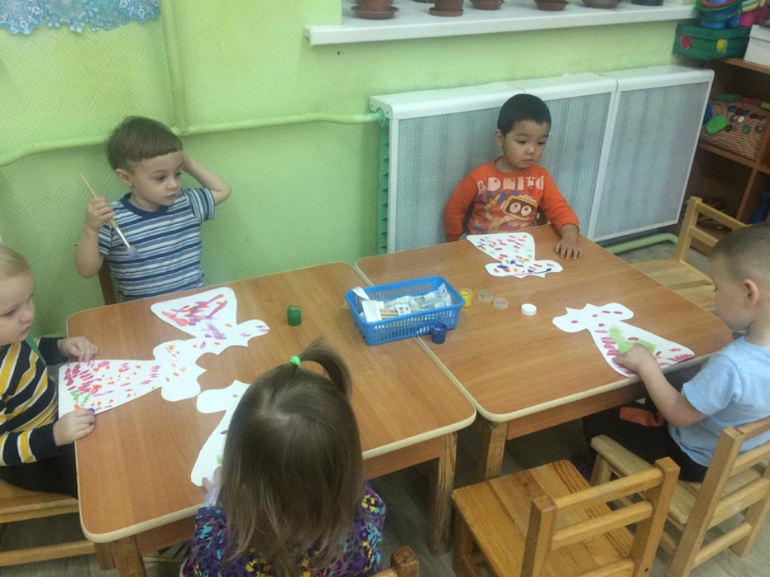 	«Украсим платье узором»